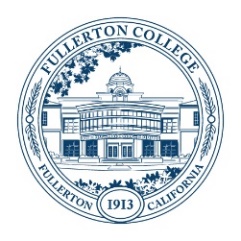 Student Equity and Achievement (SEA)Committee Taskforce Meeting MinutesMonday, May 1, 20233:00 p.m. – 4:30 p.m.ZOOM: https://fullcoll-edu.zoom.us/j/99871269974Members Present: Arnette Edwards, Cynthia Guardado, Daniel Javier Berumen, Flor Huerta, Jeanne Costello, Jennifer Merchant, Juan Zaragoza, Kim Orlijan, Marcia Foster, Ming-yin Scott, Rolando Sanabria, Matt Taylor, Cecilia Arriaza, Kyari Cail, Megan Harris, Jaime Perez, Jill Kageyama, Katheryn McGuntry, Gilberto Valencia, Kristine Nikkhoo, Dani Wilson.Members Absent: Chloe Serrano, Rida Zar, Kennedy DeVries, Lisa Macafee, Chris Fernandez, Connie Moreno Yamashiro, Dolores Cornejo, Grace Galaviz, Henry Hua, Rachel Roschel, Jorge Gamboa.Guests Present: Karina Corona, Monica ErnandesAgenda ItemAction/DiscussionCommentsAnnouncements- Cynthia Guardado called the meeting to order at 3:05 p.m. -Kyari Cali shared UMOJA’s current goals, visions, and concerns.Update on the GrantsTake-Off GrantCulturally Responsive Pedagogy Grant (CORE)-Jennifer Merchant shared Take-Off Grant details.-Cynthia Guardado and Jeanne Costello presented details about the CORE Grant to the committee.Update on Black/African American student call backs- Cynthia provided information regarding the progression of the script for Black/African American students. -Cynthia Guardado clarified that the ‘welcome back’ event will be focused on Black/African American students and is not linked to other campus student welcome events.SEA Co-Chair Appointment/ElectionsPending confirmation from President’s OfficeManagement Co-Chair – Appointed by PresidentFaculty Co-Chair – Selected by Faculty SenatePending approval/update on faculty reassigned time (6 units)Pending approval/update on staggering the faculty term-Daniel Berumen, shared updates. It was confirmed 6 units as reassigned time were approved for the SEA Faculty co-chair.-Cynthia Guardado confirmed elections for Faculty co-chair will be held at the next Faculty Senate. SEA Plan Check-In What work has begun? - Cynthia and Daniel open the forum for the committee to share experiences of the work done under the SEA 2.0 Plan.-Jeanne Costello share the Equity Handout below-The meeting was adjourned at 4:35 pmMembers shared some examples of the actions taken and provided feedback. 